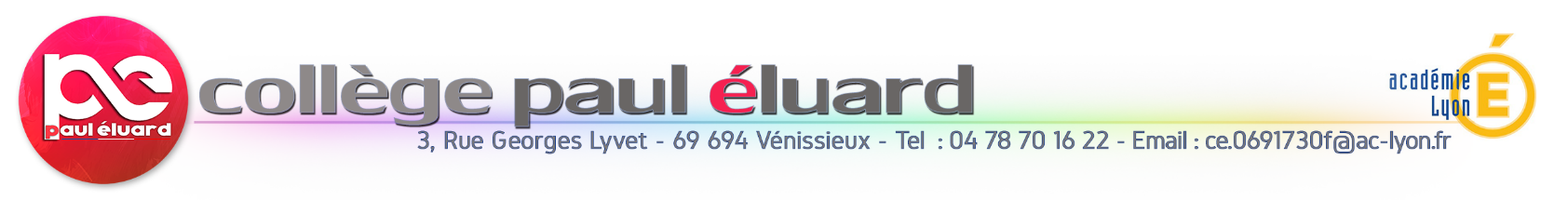 Fiche de réinscription année scolaire 2020 - 2021 En classe de : ……….Madame, Monsieur,La crise sanitaire que nous traversons tous actuellement nous oblige cette année à vous envoyer par voie numérique la fiche de réinscription de votre enfant pour l’année 2020/2021.ELEVE NOM : ……………………………………………………………………………… Prénom : ……………………………………………………………………… Date de naissance : …………………………………………………….…… Lieu de naissance : ……………………….…………...………………… Nationalité : ………………………………….……………………………….. PÈRE NOM : …………………………………………………………………………….. Prénom : ……………………………………………………………………… Adresse : …………………………………………………………………………………… CP:………………………Ville : ………………….…………………Tél. domicile : ……………………..………………Tél. portable : ……………….……….………………E-mail :……………………………………….. Profession : ……………………………………………………………………….……..Tél. travail : ……………………..…………………… MERE NOM : ……………………………………………………………………………… Prénom : …………………………………………………………………… NOM de jeune fille : …………………………………………………………Adresse : …………………………………………………………………………………… CP:………………………Ville : ………………….…………………Tél. domicile : ……………………..………………Tél. portable : ……………….……….………………E-mail :……………………………………….. Profession : ……………………………………………………………………….……..Tél. travail : ……………………..…………………… Autre personne ayant la charge de l’enfantNOM : ……………………………………………………………………………… Prénom : …………………………………………………………………… NOM de jeune fille : …………………………………………………………Adresse : …………………………………………………………………………………… CP:………………………Ville : ………………….…………………Tél. domicile : ……………………..………………Tél. portable : ……………….……….………………E-mail :……………………………………….. Profession : ……………………………………………………………………….……..Tél. travail : ……………………..…………………… En cas de séparation des parentsOù habite l’élève ? :…………………………………………………………………………………………………………………………………………..Qui en est responsable ? :…………………………………………………………………………………………………………………………………A qui doit être envoyée la correspondance ? : …………………………………………………………………………………………………Dans le cas où vous ne souhaiteriez pas réinscrire votre enfant (déménagement, orientation, départ dans le privé, etc…), merci de nous informer de son départ ainsi que le nom de son nouvel établissement.……………………………………………………………………………………………………………………………………………..Fait à : …………………………… le ……/……/2020.                  Signature : 